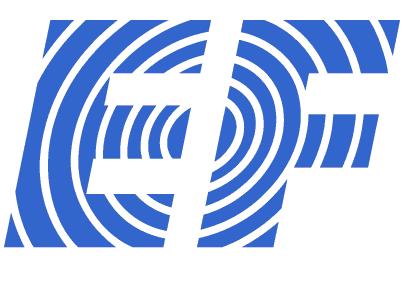 EF INTERNATIONAL LANGUAGE SCHOOLS (CANADA) LTD., operating asEF INTERNATIONAL LANGUAGE CAMPUSSuite 200 – 750 Cambie StreetVancouver, British Columbia, V6B 2P2Phone number 1 604 633-0505Fax number 1 (604)633-0506Email: daniela.geremia @ef.comhttp://www.ef.com/ca/ils/destinations/canada/vancouver/http://www.ef.com/ca/aya/destinations/canada/vancouver/PTIB Institution ID Number:03958EF INTERNATIONAL LANGUAGE SCHOOLS (CANADA) LTD., operating asEF INTERNATIONAL LANGUAGE CAMPUSSuite 200 – 750 Cambie StreetVancouver, British Columbia, V6B 2P2Phone number 1 604 633-0505Fax number 1 (604)633-0506Email: daniela.geremia @ef.comhttp://www.ef.com/ca/ils/destinations/canada/vancouver/http://www.ef.com/ca/aya/destinations/canada/vancouver/This institution is designated by the Private Training Institutions Branch  Yes    NoEF INTERNATIONAL LANGUAGE SCHOOLS (CANADA) LTD., operating asEF INTERNATIONAL LANGUAGE CAMPUSSuite 200 – 750 Cambie StreetVancouver, British Columbia, V6B 2P2Phone number 1 604 633-0505Fax number 1 (604)633-0506Email: daniela.geremia @ef.comhttp://www.ef.com/ca/ils/destinations/canada/vancouver/http://www.ef.com/ca/aya/destinations/canada/vancouver/Private Training Institutions BranchSuite 203-1155 West Pender St.
Vancouver, BC, V6E 2P4Phone number: 1 604 569-0033Email: PTI@gov.bc.caPrivatetraininginstitutions.gov.bc.caPrivate Training Institutions BranchSuite 203-1155 West Pender St.
Vancouver, BC, V6E 2P4Phone number: 1 604 569-0033Email: PTI@gov.bc.caPrivatetraininginstitutions.gov.bc.caSTUDENT INFORMATIONSTUDENT INFORMATIONSTUDENT INFORMATION<<StudentLastName>><<StudentLastName>><<StudentLastName>><<StudentFirstName>><<StudentFirstName>><<StudentFirstName>><<StudentFirstName>>Student Last NameStudent Last NameStudent Last NameStudent First Name and Middle NameStudent First Name and Middle NameStudent First Name and Middle NameStudent First Name and Middle NameStudent First Name Student First Name Student First Name Student’s Personal Educational Number (EF Reference #)Student’s Personal Educational Number (EF Reference #)Student’s Personal Educational Number (EF Reference #)Student’s Personal Educational Number (EF Reference #)Student Home Country Mailing AddressStudent Home Country Mailing AddressStudent Home Country Mailing Address	                       Postal Code	                       Postal Code	                       Postal Code	                       Postal CodeStudent Canada Mailing AddressStudent Canada Mailing AddressStudent Canada Mailing AddressStudent Canada Mailing AddressStudent Canada Mailing AddressStudent Canada Mailing AddressPostal CodeStudent Telephone NumberAlternate Telephone NumberAlternate Telephone NumberStudent Main Email AddressStudent Main Email AddressStudent Main Email AddressInternational Student:  Yes		  No  Yes		  No  Yes		  NoDate of Birth: Y   Y    Y   Y       M  M      D   DGender	Male			FemalePROGRAM INFORMATIONEnglish as a Second LanguageEnglish as a Second LanguageEnglish as a Second LanguageEnglish as a Second LanguageEnglish as a Second LanguageEnglish as a Second LanguageEnglish as a Second LanguageEnglish as a Second LanguageEnglish as a Second LanguageEnglish as a Second LanguageEnglish as a Second LanguageEnglish as a Second LanguageEnglish as a Second LanguageEnglish as a Second LanguageEnglish as a Second LanguageEnglish as a Second LanguageProgram Name (as designated by PTIB)Program Name (as designated by PTIB)Program Name (as designated by PTIB)Program Name (as designated by PTIB)Program Name (as designated by PTIB)Program Name (as designated by PTIB)Program Name (as designated by PTIB)Program Name (as designated by PTIB)Program Name (as designated by PTIB)Program Name (as designated by PTIB)Program Name (as designated by PTIB)Program Name (as designated by PTIB)Program Name (as designated by PTIB)Program Name (as designated by PTIB)Program Name (as designated by PTIB)Program Name (as designated by PTIB)Program Duration in Hours Program Duration Total in HoursProgram Duration Total in HoursProgram Duration Total in HoursProgram Duration Total in HoursProgram Duration Total in HoursProgram Duration Total in HoursProgram Duration Total in HoursProgram Start DateProgram Start DateProgram Start DateProgram End DateCredential Issued on Completion**(For APP students, a Diploma is issued;For LS students, a Certificate is issued)Credential Issued on Completion**(For APP students, a Diploma is issued;For LS students, a Certificate is issued)Credential Issued on Completion**(For APP students, a Diploma is issued;For LS students, a Certificate is issued)Credential Issued on Completion**(For APP students, a Diploma is issued;For LS students, a Certificate is issued)  Diploma  Diploma  Diploma  Certificate  Certificate  Certificate  CertificateProgram Delivery Method(select all that apply)Program Delivery Method(select all that apply)Program Delivery Method(select all that apply)Program Delivery Method(select all that apply)  On-SiteDistanceDistanceDistanceDistanceDistance        Online         Online         Online Language of Instruction Language of Instruction Language of Instruction EnglishEnglishEnglishEnglishEnglishEnglishEnglishEnglishEnglishEnglishEnglishEnglishEnglishPRIVACYPRIVACYPRIVACYPRIVACYPRIVACYPRIVACYPRIVACYPRIVACYPRIVACYPRIVACYPRIVACYPRIVACYPRIVACYPRIVACYPRIVACYPRIVACY        Under the Personal Information Protection Act students are entitled to access their student file. The personal information collected will only be used for the purpose for which it was originally collected or for a use consistent with that purpose, unless the student consents to other use. Please be advised that under section 61 of the Private Training Act, the registrar is authorized to collect, use and disclose personal information in accordance with the regulatory duties of the registrar under the Act. Accordingly, this institution is authorized to disclose your personal information to the registrar for regulatory purposes.         Under the Personal Information Protection Act students are entitled to access their student file. The personal information collected will only be used for the purpose for which it was originally collected or for a use consistent with that purpose, unless the student consents to other use. Please be advised that under section 61 of the Private Training Act, the registrar is authorized to collect, use and disclose personal information in accordance with the regulatory duties of the registrar under the Act. Accordingly, this institution is authorized to disclose your personal information to the registrar for regulatory purposes.         Under the Personal Information Protection Act students are entitled to access their student file. The personal information collected will only be used for the purpose for which it was originally collected or for a use consistent with that purpose, unless the student consents to other use. Please be advised that under section 61 of the Private Training Act, the registrar is authorized to collect, use and disclose personal information in accordance with the regulatory duties of the registrar under the Act. Accordingly, this institution is authorized to disclose your personal information to the registrar for regulatory purposes.         Under the Personal Information Protection Act students are entitled to access their student file. The personal information collected will only be used for the purpose for which it was originally collected or for a use consistent with that purpose, unless the student consents to other use. Please be advised that under section 61 of the Private Training Act, the registrar is authorized to collect, use and disclose personal information in accordance with the regulatory duties of the registrar under the Act. Accordingly, this institution is authorized to disclose your personal information to the registrar for regulatory purposes.         Under the Personal Information Protection Act students are entitled to access their student file. The personal information collected will only be used for the purpose for which it was originally collected or for a use consistent with that purpose, unless the student consents to other use. Please be advised that under section 61 of the Private Training Act, the registrar is authorized to collect, use and disclose personal information in accordance with the regulatory duties of the registrar under the Act. Accordingly, this institution is authorized to disclose your personal information to the registrar for regulatory purposes.         Under the Personal Information Protection Act students are entitled to access their student file. The personal information collected will only be used for the purpose for which it was originally collected or for a use consistent with that purpose, unless the student consents to other use. Please be advised that under section 61 of the Private Training Act, the registrar is authorized to collect, use and disclose personal information in accordance with the regulatory duties of the registrar under the Act. Accordingly, this institution is authorized to disclose your personal information to the registrar for regulatory purposes.         Under the Personal Information Protection Act students are entitled to access their student file. The personal information collected will only be used for the purpose for which it was originally collected or for a use consistent with that purpose, unless the student consents to other use. Please be advised that under section 61 of the Private Training Act, the registrar is authorized to collect, use and disclose personal information in accordance with the regulatory duties of the registrar under the Act. Accordingly, this institution is authorized to disclose your personal information to the registrar for regulatory purposes.         Under the Personal Information Protection Act students are entitled to access their student file. The personal information collected will only be used for the purpose for which it was originally collected or for a use consistent with that purpose, unless the student consents to other use. Please be advised that under section 61 of the Private Training Act, the registrar is authorized to collect, use and disclose personal information in accordance with the regulatory duties of the registrar under the Act. Accordingly, this institution is authorized to disclose your personal information to the registrar for regulatory purposes.         Under the Personal Information Protection Act students are entitled to access their student file. The personal information collected will only be used for the purpose for which it was originally collected or for a use consistent with that purpose, unless the student consents to other use. Please be advised that under section 61 of the Private Training Act, the registrar is authorized to collect, use and disclose personal information in accordance with the regulatory duties of the registrar under the Act. Accordingly, this institution is authorized to disclose your personal information to the registrar for regulatory purposes.         Under the Personal Information Protection Act students are entitled to access their student file. The personal information collected will only be used for the purpose for which it was originally collected or for a use consistent with that purpose, unless the student consents to other use. Please be advised that under section 61 of the Private Training Act, the registrar is authorized to collect, use and disclose personal information in accordance with the regulatory duties of the registrar under the Act. Accordingly, this institution is authorized to disclose your personal information to the registrar for regulatory purposes.         Under the Personal Information Protection Act students are entitled to access their student file. The personal information collected will only be used for the purpose for which it was originally collected or for a use consistent with that purpose, unless the student consents to other use. Please be advised that under section 61 of the Private Training Act, the registrar is authorized to collect, use and disclose personal information in accordance with the regulatory duties of the registrar under the Act. Accordingly, this institution is authorized to disclose your personal information to the registrar for regulatory purposes.         Under the Personal Information Protection Act students are entitled to access their student file. The personal information collected will only be used for the purpose for which it was originally collected or for a use consistent with that purpose, unless the student consents to other use. Please be advised that under section 61 of the Private Training Act, the registrar is authorized to collect, use and disclose personal information in accordance with the regulatory duties of the registrar under the Act. Accordingly, this institution is authorized to disclose your personal information to the registrar for regulatory purposes.         Under the Personal Information Protection Act students are entitled to access their student file. The personal information collected will only be used for the purpose for which it was originally collected or for a use consistent with that purpose, unless the student consents to other use. Please be advised that under section 61 of the Private Training Act, the registrar is authorized to collect, use and disclose personal information in accordance with the regulatory duties of the registrar under the Act. Accordingly, this institution is authorized to disclose your personal information to the registrar for regulatory purposes.         Under the Personal Information Protection Act students are entitled to access their student file. The personal information collected will only be used for the purpose for which it was originally collected or for a use consistent with that purpose, unless the student consents to other use. Please be advised that under section 61 of the Private Training Act, the registrar is authorized to collect, use and disclose personal information in accordance with the regulatory duties of the registrar under the Act. Accordingly, this institution is authorized to disclose your personal information to the registrar for regulatory purposes.         Under the Personal Information Protection Act students are entitled to access their student file. The personal information collected will only be used for the purpose for which it was originally collected or for a use consistent with that purpose, unless the student consents to other use. Please be advised that under section 61 of the Private Training Act, the registrar is authorized to collect, use and disclose personal information in accordance with the regulatory duties of the registrar under the Act. Accordingly, this institution is authorized to disclose your personal information to the registrar for regulatory purposes.         Under the Personal Information Protection Act students are entitled to access their student file. The personal information collected will only be used for the purpose for which it was originally collected or for a use consistent with that purpose, unless the student consents to other use. Please be advised that under section 61 of the Private Training Act, the registrar is authorized to collect, use and disclose personal information in accordance with the regulatory duties of the registrar under the Act. Accordingly, this institution is authorized to disclose your personal information to the registrar for regulatory purposes. PROGRAM ADMISSION REQUIREMENTSPROGRAM ADMISSION REQUIREMENTSPROGRAM ADMISSION REQUIREMENTSPROGRAM ADMISSION REQUIREMENTSPROGRAM ADMISSION REQUIREMENTSPROGRAM ADMISSION REQUIREMENTSPROGRAM ADMISSION REQUIREMENTSPROGRAM ADMISSION REQUIREMENTSPROGRAM ADMISSION REQUIREMENTSPROGRAM ADMISSION REQUIREMENTSPROGRAM ADMISSION REQUIREMENTSPROGRAM ADMISSION REQUIREMENTSPROGRAM ADMISSION REQUIREMENTSPROGRAM ADMISSION REQUIREMENTSPROGRAM ADMISSION REQUIREMENTSPROGRAM ADMISSION REQUIREMENTSGeneral English CourseThere are no specific prerequisites or minimum admission requirements for an EF language program, except that the student must be 16 years of age or older (13 years for the junior program). Anyone can benefit from English language instruction. Therefore, all students 13/16 years of age or older who desire to learn English as a foreign language have met the admission requirements. To enroll, the student has to complete this Enrolment Form and send it to the EF office along with the non-refundable Enrolment Fee and an optional non-refundable Cancellation Protection Fee. The enrolment/registration fee is up to $250 (domestic)/$1000 (international).  (Program admission requirements may not be waived by the student or the institution)General English CourseThere are no specific prerequisites or minimum admission requirements for an EF language program, except that the student must be 16 years of age or older (13 years for the junior program). Anyone can benefit from English language instruction. Therefore, all students 13/16 years of age or older who desire to learn English as a foreign language have met the admission requirements. To enroll, the student has to complete this Enrolment Form and send it to the EF office along with the non-refundable Enrolment Fee and an optional non-refundable Cancellation Protection Fee. The enrolment/registration fee is up to $250 (domestic)/$1000 (international).  (Program admission requirements may not be waived by the student or the institution)General English CourseThere are no specific prerequisites or minimum admission requirements for an EF language program, except that the student must be 16 years of age or older (13 years for the junior program). Anyone can benefit from English language instruction. Therefore, all students 13/16 years of age or older who desire to learn English as a foreign language have met the admission requirements. To enroll, the student has to complete this Enrolment Form and send it to the EF office along with the non-refundable Enrolment Fee and an optional non-refundable Cancellation Protection Fee. The enrolment/registration fee is up to $250 (domestic)/$1000 (international).  (Program admission requirements may not be waived by the student or the institution)General English CourseThere are no specific prerequisites or minimum admission requirements for an EF language program, except that the student must be 16 years of age or older (13 years for the junior program). Anyone can benefit from English language instruction. Therefore, all students 13/16 years of age or older who desire to learn English as a foreign language have met the admission requirements. To enroll, the student has to complete this Enrolment Form and send it to the EF office along with the non-refundable Enrolment Fee and an optional non-refundable Cancellation Protection Fee. The enrolment/registration fee is up to $250 (domestic)/$1000 (international).  (Program admission requirements may not be waived by the student or the institution)General English CourseThere are no specific prerequisites or minimum admission requirements for an EF language program, except that the student must be 16 years of age or older (13 years for the junior program). Anyone can benefit from English language instruction. Therefore, all students 13/16 years of age or older who desire to learn English as a foreign language have met the admission requirements. To enroll, the student has to complete this Enrolment Form and send it to the EF office along with the non-refundable Enrolment Fee and an optional non-refundable Cancellation Protection Fee. The enrolment/registration fee is up to $250 (domestic)/$1000 (international).  (Program admission requirements may not be waived by the student or the institution)General English CourseThere are no specific prerequisites or minimum admission requirements for an EF language program, except that the student must be 16 years of age or older (13 years for the junior program). Anyone can benefit from English language instruction. Therefore, all students 13/16 years of age or older who desire to learn English as a foreign language have met the admission requirements. To enroll, the student has to complete this Enrolment Form and send it to the EF office along with the non-refundable Enrolment Fee and an optional non-refundable Cancellation Protection Fee. The enrolment/registration fee is up to $250 (domestic)/$1000 (international).  (Program admission requirements may not be waived by the student or the institution)General English CourseThere are no specific prerequisites or minimum admission requirements for an EF language program, except that the student must be 16 years of age or older (13 years for the junior program). Anyone can benefit from English language instruction. Therefore, all students 13/16 years of age or older who desire to learn English as a foreign language have met the admission requirements. To enroll, the student has to complete this Enrolment Form and send it to the EF office along with the non-refundable Enrolment Fee and an optional non-refundable Cancellation Protection Fee. The enrolment/registration fee is up to $250 (domestic)/$1000 (international).  (Program admission requirements may not be waived by the student or the institution)General English CourseThere are no specific prerequisites or minimum admission requirements for an EF language program, except that the student must be 16 years of age or older (13 years for the junior program). Anyone can benefit from English language instruction. Therefore, all students 13/16 years of age or older who desire to learn English as a foreign language have met the admission requirements. To enroll, the student has to complete this Enrolment Form and send it to the EF office along with the non-refundable Enrolment Fee and an optional non-refundable Cancellation Protection Fee. The enrolment/registration fee is up to $250 (domestic)/$1000 (international).  (Program admission requirements may not be waived by the student or the institution)General English CourseThere are no specific prerequisites or minimum admission requirements for an EF language program, except that the student must be 16 years of age or older (13 years for the junior program). Anyone can benefit from English language instruction. Therefore, all students 13/16 years of age or older who desire to learn English as a foreign language have met the admission requirements. To enroll, the student has to complete this Enrolment Form and send it to the EF office along with the non-refundable Enrolment Fee and an optional non-refundable Cancellation Protection Fee. The enrolment/registration fee is up to $250 (domestic)/$1000 (international).  (Program admission requirements may not be waived by the student or the institution)General English CourseThere are no specific prerequisites or minimum admission requirements for an EF language program, except that the student must be 16 years of age or older (13 years for the junior program). Anyone can benefit from English language instruction. Therefore, all students 13/16 years of age or older who desire to learn English as a foreign language have met the admission requirements. To enroll, the student has to complete this Enrolment Form and send it to the EF office along with the non-refundable Enrolment Fee and an optional non-refundable Cancellation Protection Fee. The enrolment/registration fee is up to $250 (domestic)/$1000 (international).  (Program admission requirements may not be waived by the student or the institution)General English CourseThere are no specific prerequisites or minimum admission requirements for an EF language program, except that the student must be 16 years of age or older (13 years for the junior program). Anyone can benefit from English language instruction. Therefore, all students 13/16 years of age or older who desire to learn English as a foreign language have met the admission requirements. To enroll, the student has to complete this Enrolment Form and send it to the EF office along with the non-refundable Enrolment Fee and an optional non-refundable Cancellation Protection Fee. The enrolment/registration fee is up to $250 (domestic)/$1000 (international).  (Program admission requirements may not be waived by the student or the institution)General English CourseThere are no specific prerequisites or minimum admission requirements for an EF language program, except that the student must be 16 years of age or older (13 years for the junior program). Anyone can benefit from English language instruction. Therefore, all students 13/16 years of age or older who desire to learn English as a foreign language have met the admission requirements. To enroll, the student has to complete this Enrolment Form and send it to the EF office along with the non-refundable Enrolment Fee and an optional non-refundable Cancellation Protection Fee. The enrolment/registration fee is up to $250 (domestic)/$1000 (international).  (Program admission requirements may not be waived by the student or the institution)General English CourseThere are no specific prerequisites or minimum admission requirements for an EF language program, except that the student must be 16 years of age or older (13 years for the junior program). Anyone can benefit from English language instruction. Therefore, all students 13/16 years of age or older who desire to learn English as a foreign language have met the admission requirements. To enroll, the student has to complete this Enrolment Form and send it to the EF office along with the non-refundable Enrolment Fee and an optional non-refundable Cancellation Protection Fee. The enrolment/registration fee is up to $250 (domestic)/$1000 (international).  (Program admission requirements may not be waived by the student or the institution)General English CourseThere are no specific prerequisites or minimum admission requirements for an EF language program, except that the student must be 16 years of age or older (13 years for the junior program). Anyone can benefit from English language instruction. Therefore, all students 13/16 years of age or older who desire to learn English as a foreign language have met the admission requirements. To enroll, the student has to complete this Enrolment Form and send it to the EF office along with the non-refundable Enrolment Fee and an optional non-refundable Cancellation Protection Fee. The enrolment/registration fee is up to $250 (domestic)/$1000 (international).  (Program admission requirements may not be waived by the student or the institution)General English CourseThere are no specific prerequisites or minimum admission requirements for an EF language program, except that the student must be 16 years of age or older (13 years for the junior program). Anyone can benefit from English language instruction. Therefore, all students 13/16 years of age or older who desire to learn English as a foreign language have met the admission requirements. To enroll, the student has to complete this Enrolment Form and send it to the EF office along with the non-refundable Enrolment Fee and an optional non-refundable Cancellation Protection Fee. The enrolment/registration fee is up to $250 (domestic)/$1000 (international).  (Program admission requirements may not be waived by the student or the institution)General English CourseThere are no specific prerequisites or minimum admission requirements for an EF language program, except that the student must be 16 years of age or older (13 years for the junior program). Anyone can benefit from English language instruction. Therefore, all students 13/16 years of age or older who desire to learn English as a foreign language have met the admission requirements. To enroll, the student has to complete this Enrolment Form and send it to the EF office along with the non-refundable Enrolment Fee and an optional non-refundable Cancellation Protection Fee. The enrolment/registration fee is up to $250 (domestic)/$1000 (international).  (Program admission requirements may not be waived by the student or the institution)		LANGUAGE PROFICIENCY POLICY		LANGUAGE PROFICIENCY POLICY EF International Language Campus in Vancouver is an English language school. There is no requirement regarding previous English language proficiency to attend the school. Anyone who meets the age requirement can attend our general English courses. Special requirements exist for the University Preparation program as outlined in the Admissions Policy. Students will be taking an English language test, the EFSET test, to assess their language level. This test can be taken online prior to arrival at the school or in person (online or paper-based) once the student has arrived at the school.  Based on the test results, students will be placed in one of EF’s six stages of the CEFR (Common European Frame of Reference), an established scale, which ranges from complete beginner to advanced proficiency.  EF International Language Campus in Vancouver is an English language school. There is no requirement regarding previous English language proficiency to attend the school. Anyone who meets the age requirement can attend our general English courses. Special requirements exist for the University Preparation program as outlined in the Admissions Policy. Students will be taking an English language test, the EFSET test, to assess their language level. This test can be taken online prior to arrival at the school or in person (online or paper-based) once the student has arrived at the school.  Based on the test results, students will be placed in one of EF’s six stages of the CEFR (Common European Frame of Reference), an established scale, which ranges from complete beginner to advanced proficiency. DISPUTE RESOLUTION POLICYDISPUTE RESOLUTION POLICYThis policy governs complaints from students respecting EF International Language Campus and any aspect of its operation.  Student will not be subject to any form of retaliation as a result of filing a complaint.We want all students to have the best EF experience possible and be happy at all times. If any student is feeling unhappy in any way, we encourage all students to speak with the School Director/Senior Onsite Administrator as soon as possible in order to resolve any dissatisfaction as soon as possible.If a student has a complaint pertaining to their program, all student complaints must be made in writing.The student must provide the written complaint to the School Director, Daniela Geremia who is responsible for making determinations in respect of complaints.  If the School Director is absent or is named in a complaint, the student must provide the complaint to the Vice President of North America, christian.groth@ef.com.The process by which the student complaint will be handled is as follows:STEP 1: Assessment Academic-related: The School Director will carefully assess all complaints seriously. The School Director may meet with the Academic Director/Academic Leader and/or instructors, and/or EF sales staff depending on the nature of the complaint prior to reaching a determination.Accommodation-related: The School Director will meet with the Housing Director/Accommodation Coordinator, host families, and/or residence advisors, and/or EF-affiliated hotel staff, and EF sales staff prior to reaching any determination.Other: The School Director will carefully assess all complaints pertaining to any other aspect of the program and may meet with other EF staff members prior to reaching any determination.STEP 2: DeterminationWritten reasons for the determination will be provided to the student within 45 days after the date on which the complaint was made.The student making the complaint may be represented by an agent or a lawyer.EF’s Vancouver campus is a member of Languages Canada, an association for accredited language schools in Canada. If you do not feel that your complaint has been resolved by EF, you can contact them in writing by post at Languages Canada, 5886 - 169A Street, Surrey, BC, Canada V3S 6Z8. You can also use their online contact form available here: http://www.languagescanada.ca/en/contact-usIf the student is or was enrolled in an approved program, is dissatisfied with the determination, and has been misled by the institution regarding any significant aspect of that program, he or she may file a complaint with the Private Training Institutions Branch. Address: Suite 203 – 1155 West Pender Street, Vancouver, BC V6E 2P4, Phone: 604-569-0033, email: PTI@gov.bc.ca. Website: www.privatetraininginstitutions.gov.bc.caThis policy governs complaints from students respecting EF International Language Campus and any aspect of its operation.  Student will not be subject to any form of retaliation as a result of filing a complaint.We want all students to have the best EF experience possible and be happy at all times. If any student is feeling unhappy in any way, we encourage all students to speak with the School Director/Senior Onsite Administrator as soon as possible in order to resolve any dissatisfaction as soon as possible.If a student has a complaint pertaining to their program, all student complaints must be made in writing.The student must provide the written complaint to the School Director, Daniela Geremia who is responsible for making determinations in respect of complaints.  If the School Director is absent or is named in a complaint, the student must provide the complaint to the Vice President of North America, christian.groth@ef.com.The process by which the student complaint will be handled is as follows:STEP 1: Assessment Academic-related: The School Director will carefully assess all complaints seriously. The School Director may meet with the Academic Director/Academic Leader and/or instructors, and/or EF sales staff depending on the nature of the complaint prior to reaching a determination.Accommodation-related: The School Director will meet with the Housing Director/Accommodation Coordinator, host families, and/or residence advisors, and/or EF-affiliated hotel staff, and EF sales staff prior to reaching any determination.Other: The School Director will carefully assess all complaints pertaining to any other aspect of the program and may meet with other EF staff members prior to reaching any determination.STEP 2: DeterminationWritten reasons for the determination will be provided to the student within 45 days after the date on which the complaint was made.The student making the complaint may be represented by an agent or a lawyer.EF’s Vancouver campus is a member of Languages Canada, an association for accredited language schools in Canada. If you do not feel that your complaint has been resolved by EF, you can contact them in writing by post at Languages Canada, 5886 - 169A Street, Surrey, BC, Canada V3S 6Z8. You can also use their online contact form available here: http://www.languagescanada.ca/en/contact-usIf the student is or was enrolled in an approved program, is dissatisfied with the determination, and has been misled by the institution regarding any significant aspect of that program, he or she may file a complaint with the Private Training Institutions Branch. Address: Suite 203 – 1155 West Pender Street, Vancouver, BC V6E 2P4, Phone: 604-569-0033, email: PTI@gov.bc.ca. Website: www.privatetraininginstitutions.gov.bc.caATTENDANCE POLICYATTENDANCE POLICYIn order to receive a certificate (short-term courses) or diploma (long-term courses) at the end of your course, you must attend 80% of the course and receive a minimum of a C+ grade point average. A longer version of the Attendance Policy is in the Student Handbook. In order to receive a certificate (short-term courses) or diploma (long-term courses) at the end of your course, you must attend 80% of the course and receive a minimum of a C+ grade point average. A longer version of the Attendance Policy is in the Student Handbook. DISMISSAL POLICYDISMISSAL POLICYProbation and dismissal: students are required to maintain 80% attendance, as well as a GPA of C+ to remain in good standing. Students with excessive absences and/or who  have had disciplinary action taken against them in violation of the EF Student Code of Conduct may be put on probation and/or dismissed from the program.  Probation and dismissal: students are required to maintain 80% attendance, as well as a GPA of C+ to remain in good standing. Students with excessive absences and/or who  have had disciplinary action taken against them in violation of the EF Student Code of Conduct may be put on probation and/or dismissed from the program.  PROGRAM COSTSPROGRAM COSTSProgram Costs (in local currency) &  Canadian DollarsAmountTuition (this amount includes discounts or scholarship amounts)Registration/Application Fee Accommodation & Student Services FeeTextbooksSummer supplement feeAccommodation supplements (single, residence)Cancellation insuranceTravel insuranceTransferTOTAL PROGRAM FEES (in Canadian Dollars $CDN)* *TOTAL TUITION (in Canadian Dollars $CDN)                                                                                                     ________________________________________*Prices are set by EF Education First Ltd, Switzerland**Converted at the rate of the booking datePAYMENT PLANPAYMENT PLANPAYMENT PLANPAYMENT PLANPAYMENT PLANPAYMENT PLANPAYMENT PLANAll tuition and accommodation charges are collected by EF Education First Ltd. (a Switzerland incorporatedCompany). Students enroll and pay for their course in their country of origin in local currency. The student enrollment agreement is with EF Education First Ltd. EF International Language School (Canada) Ltd.       contracts with EF Education First Ltd., providing procurement services of facilities and staffing.The revenue amounts stated below are in a currency that the student paid; a total Canadian dollar amount is calculated based on the currency conversion rate on the booking date.Program Costs will be paid by way of:   (Payment Type) _________All tuition and accommodation charges are collected by EF Education First Ltd. (a Switzerland incorporatedCompany). Students enroll and pay for their course in their country of origin in local currency. The student enrollment agreement is with EF Education First Ltd. EF International Language School (Canada) Ltd.       contracts with EF Education First Ltd., providing procurement services of facilities and staffing.The revenue amounts stated below are in a currency that the student paid; a total Canadian dollar amount is calculated based on the currency conversion rate on the booking date.Program Costs will be paid by way of:   (Payment Type) _________All tuition and accommodation charges are collected by EF Education First Ltd. (a Switzerland incorporatedCompany). Students enroll and pay for their course in their country of origin in local currency. The student enrollment agreement is with EF Education First Ltd. EF International Language School (Canada) Ltd.       contracts with EF Education First Ltd., providing procurement services of facilities and staffing.The revenue amounts stated below are in a currency that the student paid; a total Canadian dollar amount is calculated based on the currency conversion rate on the booking date.Program Costs will be paid by way of:   (Payment Type) _________All tuition and accommodation charges are collected by EF Education First Ltd. (a Switzerland incorporatedCompany). Students enroll and pay for their course in their country of origin in local currency. The student enrollment agreement is with EF Education First Ltd. EF International Language School (Canada) Ltd.       contracts with EF Education First Ltd., providing procurement services of facilities and staffing.The revenue amounts stated below are in a currency that the student paid; a total Canadian dollar amount is calculated based on the currency conversion rate on the booking date.Program Costs will be paid by way of:   (Payment Type) _________All tuition and accommodation charges are collected by EF Education First Ltd. (a Switzerland incorporatedCompany). Students enroll and pay for their course in their country of origin in local currency. The student enrollment agreement is with EF Education First Ltd. EF International Language School (Canada) Ltd.       contracts with EF Education First Ltd., providing procurement services of facilities and staffing.The revenue amounts stated below are in a currency that the student paid; a total Canadian dollar amount is calculated based on the currency conversion rate on the booking date.Program Costs will be paid by way of:   (Payment Type) _________All tuition and accommodation charges are collected by EF Education First Ltd. (a Switzerland incorporatedCompany). Students enroll and pay for their course in their country of origin in local currency. The student enrollment agreement is with EF Education First Ltd. EF International Language School (Canada) Ltd.       contracts with EF Education First Ltd., providing procurement services of facilities and staffing.The revenue amounts stated below are in a currency that the student paid; a total Canadian dollar amount is calculated based on the currency conversion rate on the booking date.Program Costs will be paid by way of:   (Payment Type) _________All tuition and accommodation charges are collected by EF Education First Ltd. (a Switzerland incorporatedCompany). Students enroll and pay for their course in their country of origin in local currency. The student enrollment agreement is with EF Education First Ltd. EF International Language School (Canada) Ltd.       contracts with EF Education First Ltd., providing procurement services of facilities and staffing.The revenue amounts stated below are in a currency that the student paid; a total Canadian dollar amount is calculated based on the currency conversion rate on the booking date.Program Costs will be paid by way of:   (Payment Type) _________Payment Amount(s)Date(s) Due:REFUND POLICYREFUND POLICYREFUND POLICYREFUND POLICYREFUND POLICYREFUND POLICYREFUND POLICYThe following tuition refund policy is mandated by the Private Training Institutions Branch in Vancouver, British Columbia. The cancellation and tuition refund policy in the general Terms and Conditions of EF Education First Ltd, Switzerland may vary slightly. At all times, the terms most favorable to the student will apply.If the institution receives tuition from the student, or a person on behalf of the student, the institution will refund the student, or the person who paid on behalf of the student, the tuition that was paid in relation to the program in which the student is enrolled if:the institution receives a notice of withdrawal from the student no later than seven days after the effective contract date and before the contract start date;the student, or the student’s parent or legal guardian, signs the student enrolment contract seven days or less before the contract start date and the institution receives a notice of withdrawal from the student between the date the student, or the student’s parent or legal guardian, signed the student enrolment contract and the contract start date; 2) The institution will refund the tuition for the program and all related fees paid by the student or a person on behalf of the student enrolled in the program if the student is enrolled in the program without having met the admission requirements and did not misrepresent his or her knowledge or skills when applying for admission.3)  If a student does not attend any of the first 30% of the hours of instruction to be provided during the contract term, the institution may retain up to 50% of the tuition paid under the student enrolment contract unless the program is provided solely through distance education.Unless the program is provided solely through distance education, if the institution receives a notice of withdrawal from a student:more than seven days after the effective contract date andat least 30 days before the contract start date, the institution may retain up to 10% of the tuition due under the student enrolment contract, to a maximum of $1,000.less than 30 days before the contract start date, the institution may retain up to 20% of the tuition due under the student enrolment contract, to a maximum of $1,300.after the contract start datebut before 11% of the hours of instruction to be provided during the contract term have been provided, the institution may retain up to 30% of the tuition due under the student enrolment contract.and after 10% but before 30% of the hours of instruction to be provided during the contract term have been provided, the institution may retain up to 50% of the tuition due under the student enrolment contract.Unless the program is provided solely through distance education, if the institution provides a notice of dismissal to a student and the date the institution delivers the notice to the student is:before 11% of the hours of instruction to be provided during the contract term have been provided, the institution may retain up to 30% of the tuition due under the student enrolment contract.after 10% but before 30% of the hours of instruction to be provided during the contract term have been provided, the institution may retain up to 50% of the tuition due under the student enrolment contract.If the institution provides the program solely through distance education and the institution receives a student’s notice of withdrawal or the institution delivers a notice of dismissal to the student and:the student has completed and received an evaluation of his or her performance for up to 30% of the hours of instruction to be provided during the contract term, the institution may retain up to 30% of the tuition due under the student enrolment contract, orthe student has completed and received an evaluation of his or her performance for more than 30% but less than 50% of the program, the institution may retain up to 50% of the tuition due under the student enrolment contract.The institution will refund fees charged for course materials paid for but not received if the student provides a notice of withdrawal to the institution or the institution provides a notice of dismissal to the student.Refunds required under this policy will be paid to the student, or a person who paid the tuition or fees on behalf of the student, within 30 days:of the date the institution receives a student’s notice of withdrawal,of the date the institution provides a notice of dismissal to the student,of the date that the registrar provides notice to the institution that the institution is not complying with section 1(c) or 2 of this policy, orafter the first 30% of the hours of instruction if section 3 of this policy applies.If an international student delivers a copy of a refusal of a study permit to the institution, sections 1(a), 1(b), 4, 7, and 8 of this policy apply as if the copy of the refusal were a notice of withdrawal, unless:the international student requests an additional letter of acceptance for the same program that was the subject of the refusal of a study permit, or the program is provided solely through distance education.The following tuition refund policy is mandated by the Private Training Institutions Branch in Vancouver, British Columbia. The cancellation and tuition refund policy in the general Terms and Conditions of EF Education First Ltd, Switzerland may vary slightly. At all times, the terms most favorable to the student will apply.If the institution receives tuition from the student, or a person on behalf of the student, the institution will refund the student, or the person who paid on behalf of the student, the tuition that was paid in relation to the program in which the student is enrolled if:the institution receives a notice of withdrawal from the student no later than seven days after the effective contract date and before the contract start date;the student, or the student’s parent or legal guardian, signs the student enrolment contract seven days or less before the contract start date and the institution receives a notice of withdrawal from the student between the date the student, or the student’s parent or legal guardian, signed the student enrolment contract and the contract start date; 2) The institution will refund the tuition for the program and all related fees paid by the student or a person on behalf of the student enrolled in the program if the student is enrolled in the program without having met the admission requirements and did not misrepresent his or her knowledge or skills when applying for admission.3)  If a student does not attend any of the first 30% of the hours of instruction to be provided during the contract term, the institution may retain up to 50% of the tuition paid under the student enrolment contract unless the program is provided solely through distance education.Unless the program is provided solely through distance education, if the institution receives a notice of withdrawal from a student:more than seven days after the effective contract date andat least 30 days before the contract start date, the institution may retain up to 10% of the tuition due under the student enrolment contract, to a maximum of $1,000.less than 30 days before the contract start date, the institution may retain up to 20% of the tuition due under the student enrolment contract, to a maximum of $1,300.after the contract start datebut before 11% of the hours of instruction to be provided during the contract term have been provided, the institution may retain up to 30% of the tuition due under the student enrolment contract.and after 10% but before 30% of the hours of instruction to be provided during the contract term have been provided, the institution may retain up to 50% of the tuition due under the student enrolment contract.Unless the program is provided solely through distance education, if the institution provides a notice of dismissal to a student and the date the institution delivers the notice to the student is:before 11% of the hours of instruction to be provided during the contract term have been provided, the institution may retain up to 30% of the tuition due under the student enrolment contract.after 10% but before 30% of the hours of instruction to be provided during the contract term have been provided, the institution may retain up to 50% of the tuition due under the student enrolment contract.If the institution provides the program solely through distance education and the institution receives a student’s notice of withdrawal or the institution delivers a notice of dismissal to the student and:the student has completed and received an evaluation of his or her performance for up to 30% of the hours of instruction to be provided during the contract term, the institution may retain up to 30% of the tuition due under the student enrolment contract, orthe student has completed and received an evaluation of his or her performance for more than 30% but less than 50% of the program, the institution may retain up to 50% of the tuition due under the student enrolment contract.The institution will refund fees charged for course materials paid for but not received if the student provides a notice of withdrawal to the institution or the institution provides a notice of dismissal to the student.Refunds required under this policy will be paid to the student, or a person who paid the tuition or fees on behalf of the student, within 30 days:of the date the institution receives a student’s notice of withdrawal,of the date the institution provides a notice of dismissal to the student,of the date that the registrar provides notice to the institution that the institution is not complying with section 1(c) or 2 of this policy, orafter the first 30% of the hours of instruction if section 3 of this policy applies.If an international student delivers a copy of a refusal of a study permit to the institution, sections 1(a), 1(b), 4, 7, and 8 of this policy apply as if the copy of the refusal were a notice of withdrawal, unless:the international student requests an additional letter of acceptance for the same program that was the subject of the refusal of a study permit, or the program is provided solely through distance education.The following tuition refund policy is mandated by the Private Training Institutions Branch in Vancouver, British Columbia. The cancellation and tuition refund policy in the general Terms and Conditions of EF Education First Ltd, Switzerland may vary slightly. At all times, the terms most favorable to the student will apply.If the institution receives tuition from the student, or a person on behalf of the student, the institution will refund the student, or the person who paid on behalf of the student, the tuition that was paid in relation to the program in which the student is enrolled if:the institution receives a notice of withdrawal from the student no later than seven days after the effective contract date and before the contract start date;the student, or the student’s parent or legal guardian, signs the student enrolment contract seven days or less before the contract start date and the institution receives a notice of withdrawal from the student between the date the student, or the student’s parent or legal guardian, signed the student enrolment contract and the contract start date; 2) The institution will refund the tuition for the program and all related fees paid by the student or a person on behalf of the student enrolled in the program if the student is enrolled in the program without having met the admission requirements and did not misrepresent his or her knowledge or skills when applying for admission.3)  If a student does not attend any of the first 30% of the hours of instruction to be provided during the contract term, the institution may retain up to 50% of the tuition paid under the student enrolment contract unless the program is provided solely through distance education.Unless the program is provided solely through distance education, if the institution receives a notice of withdrawal from a student:more than seven days after the effective contract date andat least 30 days before the contract start date, the institution may retain up to 10% of the tuition due under the student enrolment contract, to a maximum of $1,000.less than 30 days before the contract start date, the institution may retain up to 20% of the tuition due under the student enrolment contract, to a maximum of $1,300.after the contract start datebut before 11% of the hours of instruction to be provided during the contract term have been provided, the institution may retain up to 30% of the tuition due under the student enrolment contract.and after 10% but before 30% of the hours of instruction to be provided during the contract term have been provided, the institution may retain up to 50% of the tuition due under the student enrolment contract.Unless the program is provided solely through distance education, if the institution provides a notice of dismissal to a student and the date the institution delivers the notice to the student is:before 11% of the hours of instruction to be provided during the contract term have been provided, the institution may retain up to 30% of the tuition due under the student enrolment contract.after 10% but before 30% of the hours of instruction to be provided during the contract term have been provided, the institution may retain up to 50% of the tuition due under the student enrolment contract.If the institution provides the program solely through distance education and the institution receives a student’s notice of withdrawal or the institution delivers a notice of dismissal to the student and:the student has completed and received an evaluation of his or her performance for up to 30% of the hours of instruction to be provided during the contract term, the institution may retain up to 30% of the tuition due under the student enrolment contract, orthe student has completed and received an evaluation of his or her performance for more than 30% but less than 50% of the program, the institution may retain up to 50% of the tuition due under the student enrolment contract.The institution will refund fees charged for course materials paid for but not received if the student provides a notice of withdrawal to the institution or the institution provides a notice of dismissal to the student.Refunds required under this policy will be paid to the student, or a person who paid the tuition or fees on behalf of the student, within 30 days:of the date the institution receives a student’s notice of withdrawal,of the date the institution provides a notice of dismissal to the student,of the date that the registrar provides notice to the institution that the institution is not complying with section 1(c) or 2 of this policy, orafter the first 30% of the hours of instruction if section 3 of this policy applies.If an international student delivers a copy of a refusal of a study permit to the institution, sections 1(a), 1(b), 4, 7, and 8 of this policy apply as if the copy of the refusal were a notice of withdrawal, unless:the international student requests an additional letter of acceptance for the same program that was the subject of the refusal of a study permit, or the program is provided solely through distance education.The following tuition refund policy is mandated by the Private Training Institutions Branch in Vancouver, British Columbia. The cancellation and tuition refund policy in the general Terms and Conditions of EF Education First Ltd, Switzerland may vary slightly. At all times, the terms most favorable to the student will apply.If the institution receives tuition from the student, or a person on behalf of the student, the institution will refund the student, or the person who paid on behalf of the student, the tuition that was paid in relation to the program in which the student is enrolled if:the institution receives a notice of withdrawal from the student no later than seven days after the effective contract date and before the contract start date;the student, or the student’s parent or legal guardian, signs the student enrolment contract seven days or less before the contract start date and the institution receives a notice of withdrawal from the student between the date the student, or the student’s parent or legal guardian, signed the student enrolment contract and the contract start date; 2) The institution will refund the tuition for the program and all related fees paid by the student or a person on behalf of the student enrolled in the program if the student is enrolled in the program without having met the admission requirements and did not misrepresent his or her knowledge or skills when applying for admission.3)  If a student does not attend any of the first 30% of the hours of instruction to be provided during the contract term, the institution may retain up to 50% of the tuition paid under the student enrolment contract unless the program is provided solely through distance education.Unless the program is provided solely through distance education, if the institution receives a notice of withdrawal from a student:more than seven days after the effective contract date andat least 30 days before the contract start date, the institution may retain up to 10% of the tuition due under the student enrolment contract, to a maximum of $1,000.less than 30 days before the contract start date, the institution may retain up to 20% of the tuition due under the student enrolment contract, to a maximum of $1,300.after the contract start datebut before 11% of the hours of instruction to be provided during the contract term have been provided, the institution may retain up to 30% of the tuition due under the student enrolment contract.and after 10% but before 30% of the hours of instruction to be provided during the contract term have been provided, the institution may retain up to 50% of the tuition due under the student enrolment contract.Unless the program is provided solely through distance education, if the institution provides a notice of dismissal to a student and the date the institution delivers the notice to the student is:before 11% of the hours of instruction to be provided during the contract term have been provided, the institution may retain up to 30% of the tuition due under the student enrolment contract.after 10% but before 30% of the hours of instruction to be provided during the contract term have been provided, the institution may retain up to 50% of the tuition due under the student enrolment contract.If the institution provides the program solely through distance education and the institution receives a student’s notice of withdrawal or the institution delivers a notice of dismissal to the student and:the student has completed and received an evaluation of his or her performance for up to 30% of the hours of instruction to be provided during the contract term, the institution may retain up to 30% of the tuition due under the student enrolment contract, orthe student has completed and received an evaluation of his or her performance for more than 30% but less than 50% of the program, the institution may retain up to 50% of the tuition due under the student enrolment contract.The institution will refund fees charged for course materials paid for but not received if the student provides a notice of withdrawal to the institution or the institution provides a notice of dismissal to the student.Refunds required under this policy will be paid to the student, or a person who paid the tuition or fees on behalf of the student, within 30 days:of the date the institution receives a student’s notice of withdrawal,of the date the institution provides a notice of dismissal to the student,of the date that the registrar provides notice to the institution that the institution is not complying with section 1(c) or 2 of this policy, orafter the first 30% of the hours of instruction if section 3 of this policy applies.If an international student delivers a copy of a refusal of a study permit to the institution, sections 1(a), 1(b), 4, 7, and 8 of this policy apply as if the copy of the refusal were a notice of withdrawal, unless:the international student requests an additional letter of acceptance for the same program that was the subject of the refusal of a study permit, or the program is provided solely through distance education.The following tuition refund policy is mandated by the Private Training Institutions Branch in Vancouver, British Columbia. The cancellation and tuition refund policy in the general Terms and Conditions of EF Education First Ltd, Switzerland may vary slightly. At all times, the terms most favorable to the student will apply.If the institution receives tuition from the student, or a person on behalf of the student, the institution will refund the student, or the person who paid on behalf of the student, the tuition that was paid in relation to the program in which the student is enrolled if:the institution receives a notice of withdrawal from the student no later than seven days after the effective contract date and before the contract start date;the student, or the student’s parent or legal guardian, signs the student enrolment contract seven days or less before the contract start date and the institution receives a notice of withdrawal from the student between the date the student, or the student’s parent or legal guardian, signed the student enrolment contract and the contract start date; 2) The institution will refund the tuition for the program and all related fees paid by the student or a person on behalf of the student enrolled in the program if the student is enrolled in the program without having met the admission requirements and did not misrepresent his or her knowledge or skills when applying for admission.3)  If a student does not attend any of the first 30% of the hours of instruction to be provided during the contract term, the institution may retain up to 50% of the tuition paid under the student enrolment contract unless the program is provided solely through distance education.Unless the program is provided solely through distance education, if the institution receives a notice of withdrawal from a student:more than seven days after the effective contract date andat least 30 days before the contract start date, the institution may retain up to 10% of the tuition due under the student enrolment contract, to a maximum of $1,000.less than 30 days before the contract start date, the institution may retain up to 20% of the tuition due under the student enrolment contract, to a maximum of $1,300.after the contract start datebut before 11% of the hours of instruction to be provided during the contract term have been provided, the institution may retain up to 30% of the tuition due under the student enrolment contract.and after 10% but before 30% of the hours of instruction to be provided during the contract term have been provided, the institution may retain up to 50% of the tuition due under the student enrolment contract.Unless the program is provided solely through distance education, if the institution provides a notice of dismissal to a student and the date the institution delivers the notice to the student is:before 11% of the hours of instruction to be provided during the contract term have been provided, the institution may retain up to 30% of the tuition due under the student enrolment contract.after 10% but before 30% of the hours of instruction to be provided during the contract term have been provided, the institution may retain up to 50% of the tuition due under the student enrolment contract.If the institution provides the program solely through distance education and the institution receives a student’s notice of withdrawal or the institution delivers a notice of dismissal to the student and:the student has completed and received an evaluation of his or her performance for up to 30% of the hours of instruction to be provided during the contract term, the institution may retain up to 30% of the tuition due under the student enrolment contract, orthe student has completed and received an evaluation of his or her performance for more than 30% but less than 50% of the program, the institution may retain up to 50% of the tuition due under the student enrolment contract.The institution will refund fees charged for course materials paid for but not received if the student provides a notice of withdrawal to the institution or the institution provides a notice of dismissal to the student.Refunds required under this policy will be paid to the student, or a person who paid the tuition or fees on behalf of the student, within 30 days:of the date the institution receives a student’s notice of withdrawal,of the date the institution provides a notice of dismissal to the student,of the date that the registrar provides notice to the institution that the institution is not complying with section 1(c) or 2 of this policy, orafter the first 30% of the hours of instruction if section 3 of this policy applies.If an international student delivers a copy of a refusal of a study permit to the institution, sections 1(a), 1(b), 4, 7, and 8 of this policy apply as if the copy of the refusal were a notice of withdrawal, unless:the international student requests an additional letter of acceptance for the same program that was the subject of the refusal of a study permit, or the program is provided solely through distance education.The following tuition refund policy is mandated by the Private Training Institutions Branch in Vancouver, British Columbia. The cancellation and tuition refund policy in the general Terms and Conditions of EF Education First Ltd, Switzerland may vary slightly. At all times, the terms most favorable to the student will apply.If the institution receives tuition from the student, or a person on behalf of the student, the institution will refund the student, or the person who paid on behalf of the student, the tuition that was paid in relation to the program in which the student is enrolled if:the institution receives a notice of withdrawal from the student no later than seven days after the effective contract date and before the contract start date;the student, or the student’s parent or legal guardian, signs the student enrolment contract seven days or less before the contract start date and the institution receives a notice of withdrawal from the student between the date the student, or the student’s parent or legal guardian, signed the student enrolment contract and the contract start date; 2) The institution will refund the tuition for the program and all related fees paid by the student or a person on behalf of the student enrolled in the program if the student is enrolled in the program without having met the admission requirements and did not misrepresent his or her knowledge or skills when applying for admission.3)  If a student does not attend any of the first 30% of the hours of instruction to be provided during the contract term, the institution may retain up to 50% of the tuition paid under the student enrolment contract unless the program is provided solely through distance education.Unless the program is provided solely through distance education, if the institution receives a notice of withdrawal from a student:more than seven days after the effective contract date andat least 30 days before the contract start date, the institution may retain up to 10% of the tuition due under the student enrolment contract, to a maximum of $1,000.less than 30 days before the contract start date, the institution may retain up to 20% of the tuition due under the student enrolment contract, to a maximum of $1,300.after the contract start datebut before 11% of the hours of instruction to be provided during the contract term have been provided, the institution may retain up to 30% of the tuition due under the student enrolment contract.and after 10% but before 30% of the hours of instruction to be provided during the contract term have been provided, the institution may retain up to 50% of the tuition due under the student enrolment contract.Unless the program is provided solely through distance education, if the institution provides a notice of dismissal to a student and the date the institution delivers the notice to the student is:before 11% of the hours of instruction to be provided during the contract term have been provided, the institution may retain up to 30% of the tuition due under the student enrolment contract.after 10% but before 30% of the hours of instruction to be provided during the contract term have been provided, the institution may retain up to 50% of the tuition due under the student enrolment contract.If the institution provides the program solely through distance education and the institution receives a student’s notice of withdrawal or the institution delivers a notice of dismissal to the student and:the student has completed and received an evaluation of his or her performance for up to 30% of the hours of instruction to be provided during the contract term, the institution may retain up to 30% of the tuition due under the student enrolment contract, orthe student has completed and received an evaluation of his or her performance for more than 30% but less than 50% of the program, the institution may retain up to 50% of the tuition due under the student enrolment contract.The institution will refund fees charged for course materials paid for but not received if the student provides a notice of withdrawal to the institution or the institution provides a notice of dismissal to the student.Refunds required under this policy will be paid to the student, or a person who paid the tuition or fees on behalf of the student, within 30 days:of the date the institution receives a student’s notice of withdrawal,of the date the institution provides a notice of dismissal to the student,of the date that the registrar provides notice to the institution that the institution is not complying with section 1(c) or 2 of this policy, orafter the first 30% of the hours of instruction if section 3 of this policy applies.If an international student delivers a copy of a refusal of a study permit to the institution, sections 1(a), 1(b), 4, 7, and 8 of this policy apply as if the copy of the refusal were a notice of withdrawal, unless:the international student requests an additional letter of acceptance for the same program that was the subject of the refusal of a study permit, or the program is provided solely through distance education.The following tuition refund policy is mandated by the Private Training Institutions Branch in Vancouver, British Columbia. The cancellation and tuition refund policy in the general Terms and Conditions of EF Education First Ltd, Switzerland may vary slightly. At all times, the terms most favorable to the student will apply.If the institution receives tuition from the student, or a person on behalf of the student, the institution will refund the student, or the person who paid on behalf of the student, the tuition that was paid in relation to the program in which the student is enrolled if:the institution receives a notice of withdrawal from the student no later than seven days after the effective contract date and before the contract start date;the student, or the student’s parent or legal guardian, signs the student enrolment contract seven days or less before the contract start date and the institution receives a notice of withdrawal from the student between the date the student, or the student’s parent or legal guardian, signed the student enrolment contract and the contract start date; 2) The institution will refund the tuition for the program and all related fees paid by the student or a person on behalf of the student enrolled in the program if the student is enrolled in the program without having met the admission requirements and did not misrepresent his or her knowledge or skills when applying for admission.3)  If a student does not attend any of the first 30% of the hours of instruction to be provided during the contract term, the institution may retain up to 50% of the tuition paid under the student enrolment contract unless the program is provided solely through distance education.Unless the program is provided solely through distance education, if the institution receives a notice of withdrawal from a student:more than seven days after the effective contract date andat least 30 days before the contract start date, the institution may retain up to 10% of the tuition due under the student enrolment contract, to a maximum of $1,000.less than 30 days before the contract start date, the institution may retain up to 20% of the tuition due under the student enrolment contract, to a maximum of $1,300.after the contract start datebut before 11% of the hours of instruction to be provided during the contract term have been provided, the institution may retain up to 30% of the tuition due under the student enrolment contract.and after 10% but before 30% of the hours of instruction to be provided during the contract term have been provided, the institution may retain up to 50% of the tuition due under the student enrolment contract.Unless the program is provided solely through distance education, if the institution provides a notice of dismissal to a student and the date the institution delivers the notice to the student is:before 11% of the hours of instruction to be provided during the contract term have been provided, the institution may retain up to 30% of the tuition due under the student enrolment contract.after 10% but before 30% of the hours of instruction to be provided during the contract term have been provided, the institution may retain up to 50% of the tuition due under the student enrolment contract.If the institution provides the program solely through distance education and the institution receives a student’s notice of withdrawal or the institution delivers a notice of dismissal to the student and:the student has completed and received an evaluation of his or her performance for up to 30% of the hours of instruction to be provided during the contract term, the institution may retain up to 30% of the tuition due under the student enrolment contract, orthe student has completed and received an evaluation of his or her performance for more than 30% but less than 50% of the program, the institution may retain up to 50% of the tuition due under the student enrolment contract.The institution will refund fees charged for course materials paid for but not received if the student provides a notice of withdrawal to the institution or the institution provides a notice of dismissal to the student.Refunds required under this policy will be paid to the student, or a person who paid the tuition or fees on behalf of the student, within 30 days:of the date the institution receives a student’s notice of withdrawal,of the date the institution provides a notice of dismissal to the student,of the date that the registrar provides notice to the institution that the institution is not complying with section 1(c) or 2 of this policy, orafter the first 30% of the hours of instruction if section 3 of this policy applies.If an international student delivers a copy of a refusal of a study permit to the institution, sections 1(a), 1(b), 4, 7, and 8 of this policy apply as if the copy of the refusal were a notice of withdrawal, unless:the international student requests an additional letter of acceptance for the same program that was the subject of the refusal of a study permit, or the program is provided solely through distance education.PRIVATE TRAINING INSTITUTIONS BRANCHPRIVATE TRAINING INSTITUTIONS BRANCHPRIVATE TRAINING INSTITUTIONS BRANCHPRIVATE TRAINING INSTITUTIONS BRANCHPRIVATE TRAINING INSTITUTIONS BRANCHPRIVATE TRAINING INSTITUTIONS BRANCHPRIVATE TRAINING INSTITUTIONS BRANCHPlease be advised that under section 61 of the Private Training Act, the Registrar is authorized to collect, use and disclose personal information in accordance with the Registrar’s regulatory duties under that Act. Accordingly, this institution is authorized to disclose your personal information to the Registrar for regulatory purposes.For further information about the Private Training Institutions Branch and the services it provides, students may contact:203 – 1155 West Pender Street, Vancouver, BC, V6E 2P4Tel. (604) 569-0033 or 1-800-661-7441Fax. (778) 945-0606http://www.privatetraininginstitutions.gov.bc.caEmail: PTI@gov.bc.ca Please be advised that under section 61 of the Private Training Act, the Registrar is authorized to collect, use and disclose personal information in accordance with the Registrar’s regulatory duties under that Act. Accordingly, this institution is authorized to disclose your personal information to the Registrar for regulatory purposes.For further information about the Private Training Institutions Branch and the services it provides, students may contact:203 – 1155 West Pender Street, Vancouver, BC, V6E 2P4Tel. (604) 569-0033 or 1-800-661-7441Fax. (778) 945-0606http://www.privatetraininginstitutions.gov.bc.caEmail: PTI@gov.bc.ca Please be advised that under section 61 of the Private Training Act, the Registrar is authorized to collect, use and disclose personal information in accordance with the Registrar’s regulatory duties under that Act. Accordingly, this institution is authorized to disclose your personal information to the Registrar for regulatory purposes.For further information about the Private Training Institutions Branch and the services it provides, students may contact:203 – 1155 West Pender Street, Vancouver, BC, V6E 2P4Tel. (604) 569-0033 or 1-800-661-7441Fax. (778) 945-0606http://www.privatetraininginstitutions.gov.bc.caEmail: PTI@gov.bc.ca Please be advised that under section 61 of the Private Training Act, the Registrar is authorized to collect, use and disclose personal information in accordance with the Registrar’s regulatory duties under that Act. Accordingly, this institution is authorized to disclose your personal information to the Registrar for regulatory purposes.For further information about the Private Training Institutions Branch and the services it provides, students may contact:203 – 1155 West Pender Street, Vancouver, BC, V6E 2P4Tel. (604) 569-0033 or 1-800-661-7441Fax. (778) 945-0606http://www.privatetraininginstitutions.gov.bc.caEmail: PTI@gov.bc.ca Please be advised that under section 61 of the Private Training Act, the Registrar is authorized to collect, use and disclose personal information in accordance with the Registrar’s regulatory duties under that Act. Accordingly, this institution is authorized to disclose your personal information to the Registrar for regulatory purposes.For further information about the Private Training Institutions Branch and the services it provides, students may contact:203 – 1155 West Pender Street, Vancouver, BC, V6E 2P4Tel. (604) 569-0033 or 1-800-661-7441Fax. (778) 945-0606http://www.privatetraininginstitutions.gov.bc.caEmail: PTI@gov.bc.ca Please be advised that under section 61 of the Private Training Act, the Registrar is authorized to collect, use and disclose personal information in accordance with the Registrar’s regulatory duties under that Act. Accordingly, this institution is authorized to disclose your personal information to the Registrar for regulatory purposes.For further information about the Private Training Institutions Branch and the services it provides, students may contact:203 – 1155 West Pender Street, Vancouver, BC, V6E 2P4Tel. (604) 569-0033 or 1-800-661-7441Fax. (778) 945-0606http://www.privatetraininginstitutions.gov.bc.caEmail: PTI@gov.bc.ca Please be advised that under section 61 of the Private Training Act, the Registrar is authorized to collect, use and disclose personal information in accordance with the Registrar’s regulatory duties under that Act. Accordingly, this institution is authorized to disclose your personal information to the Registrar for regulatory purposes.For further information about the Private Training Institutions Branch and the services it provides, students may contact:203 – 1155 West Pender Street, Vancouver, BC, V6E 2P4Tel. (604) 569-0033 or 1-800-661-7441Fax. (778) 945-0606http://www.privatetraininginstitutions.gov.bc.caEmail: PTI@gov.bc.ca This contract is legally binding when signed by the student and accepted by the institution.This contract is legally binding when signed by the student and accepted by the institution.This contract is legally binding when signed by the student and accepted by the institution.This contract is legally binding when signed by the student and accepted by the institution.This contract is legally binding when signed by the student and accepted by the institution.This contract is legally binding when signed by the student and accepted by the institution.This contract is legally binding when signed by the student and accepted by the institution.STUDENT DECLARATIONSTUDENT DECLARATIONSTUDENT DECLARATIONI consent to the Institution sharing my personal information with the Ministry of Advanced Education for research purposes and statistical analysis under the authority of sections 6(2)(a) and 10(1)(a) of the Personal Information Protection Act (PIPA).I consent to the sharing, in accordance with Provincial privacy legislation, of my enrolment and reporting information between EF International Language Campus and Immigration, Refugees and Citizenship Canada, as necessary, for the purposes of the International Student Program. Should you have any questions about the collection, disclosure and use of personal information you may contact: Director, Regulation, Private Training Institutions Branch, Governance, Legislation and Strategic Policy Division, Ministry of Advanced Education, 203 - 1155 W. Pender St, Vancouver, BC V6E 2P4 or by telephone at (604 569-0019).I consent to the Institution sharing my personal information with the Ministry of Advanced Education for research purposes and statistical analysis under the authority of sections 6(2)(a) and 10(1)(a) of the Personal Information Protection Act (PIPA).I consent to the sharing, in accordance with Provincial privacy legislation, of my enrolment and reporting information between EF International Language Campus and Immigration, Refugees and Citizenship Canada, as necessary, for the purposes of the International Student Program. Should you have any questions about the collection, disclosure and use of personal information you may contact: Director, Regulation, Private Training Institutions Branch, Governance, Legislation and Strategic Policy Division, Ministry of Advanced Education, 203 - 1155 W. Pender St, Vancouver, BC V6E 2P4 or by telephone at (604 569-0019).I consent to the Institution sharing my personal information with the Ministry of Advanced Education for research purposes and statistical analysis under the authority of sections 6(2)(a) and 10(1)(a) of the Personal Information Protection Act (PIPA).I consent to the sharing, in accordance with Provincial privacy legislation, of my enrolment and reporting information between EF International Language Campus and Immigration, Refugees and Citizenship Canada, as necessary, for the purposes of the International Student Program. Should you have any questions about the collection, disclosure and use of personal information you may contact: Director, Regulation, Private Training Institutions Branch, Governance, Legislation and Strategic Policy Division, Ministry of Advanced Education, 203 - 1155 W. Pender St, Vancouver, BC V6E 2P4 or by telephone at (604 569-0019).Student SignatureDate SignedSignature of Parent or Legal Guardian (if under age 19)Date SignedINSTITUTION DECLARATIONINSTITUTION DECLARATIONINSTITUTION DECLARATIONINSTITUTION DECLARATIONThe institution agrees to deliver the program according to the terms of this contract.  The institution certifies that the student has met the admission requirements for the program of study.The institution agrees to deliver the program according to the terms of this contract.  The institution certifies that the student has met the admission requirements for the program of study.The institution agrees to deliver the program according to the terms of this contract.  The institution certifies that the student has met the admission requirements for the program of study.The institution agrees to deliver the program according to the terms of this contract.  The institution certifies that the student has met the admission requirements for the program of study.Printed Name of Institution RepresentativePrinted Name of Institution RepresentativePosition TitleSignature of Institution RepresentativeSignature of Institution RepresentativeDate SignedPROGRAM OUTLINEPROGRAM OUTLINEPROGRAM OUTLINEPROGRAM OUTLINESTUDENT SATISFACTION  & FAQSSTUDENT SATISFACTION  & FAQSSTUDENT SATISFACTION  & FAQSSTUDENT SATISFACTION  & FAQSQuestionnairesAll students complete an initial “Arrival questionnaire” and our policy is that a staff member goes over the questionnaire face to face with each student to ensure comprehension. Students studying for more than 3 weeks also have a mid-point questionnaire, and all students complete a departure questionnaire. Although you should speak to someone in person as soon as possible when you have any questions or concerns, it is very important that you complete the questionnaires when they come up on MyEF. We read each questionnaire carefully and follow up within a day or two.  If any aspect of the program is flagged as either “unsatisfied,” or “somewhat satisfied,” then the School Director will contact you and request a meeting in hopes of addressing any mild concerns. Students are encouraged to communicate directly with their teachers about their English lessons and specific learning goals. Your teacher is here to help and only wants the best for your English education.  If you are not comfortable speaking with your teacher, the Academic Director/Academic Leader is always available to help.If you have any questions or concerns about your accommodation in Vancouver, please speak with EF staff in the Accommodation office as soon as possible. The Accommodation Coordinator will help with any questions or help you to find a solution to any concerns you may have with your accommodation. If you have any questions with any other aspect of your course or feel that your question was not answered in any other department, please speak to the School Director, Daniela Geremia. The school director will talk to you to about your questions and help ensure satisfaction. Changing, shortening or terminating your program1. If you would like to finish your program earlier than the original date planned, please talk to the Administration Coordinator or School Director: The Administration Coordinator or School Director will give you a Course Change Notification Form to sign. This form serves as written notification of the request to shorten/change your course. In all cases the Enrolment Fee and Optional Cancellation Insurance are non-refundable. The Refund Policy applies.  2. If you would like to change your course type please talk to the Administration Coordinator or School Director: You will need to sign a Course Change Notification Form and the Administration Coordinator/School Director will contact the EF admissions office in your home country or representative sales office for your home country. You will also have to pay a course change administrative fee which is the equivalent of CAD$75. Your change will be effective the next Monday. 3. If you would like to change your accommodation for any reasons that are not deemed an emergency by the Accommodation Coordinator, you will be required to give 2 weeks’ notice if you are a short-term student. If you have already moved once and would like to move again for any reason which is not deemed an emergency by the Accommodation Coordinator you will need to give the same notice periods as above and pay an accommodation change fee which is the equivalent of CAN$75. 4. If you would like to transfer to another EF Centre, please talk to the Administration Coordinator: You will need to sign a Course Change Notification Form. The Administration Coordinator will contact the EF sales office in your home country or representative sales office for your home country and you will need to pay a transfer change fee. The fee depends on which EF Centre around the world you are switching to and what course you will be taking. The average transfer change fee will be around CAD$225.  Please remember:  if you have any concerns at all you can talk to any of the school staff who are always ready to listen and assist or put you in touch with the member of staff who can help you. QuestionnairesAll students complete an initial “Arrival questionnaire” and our policy is that a staff member goes over the questionnaire face to face with each student to ensure comprehension. Students studying for more than 3 weeks also have a mid-point questionnaire, and all students complete a departure questionnaire. Although you should speak to someone in person as soon as possible when you have any questions or concerns, it is very important that you complete the questionnaires when they come up on MyEF. We read each questionnaire carefully and follow up within a day or two.  If any aspect of the program is flagged as either “unsatisfied,” or “somewhat satisfied,” then the School Director will contact you and request a meeting in hopes of addressing any mild concerns. Students are encouraged to communicate directly with their teachers about their English lessons and specific learning goals. Your teacher is here to help and only wants the best for your English education.  If you are not comfortable speaking with your teacher, the Academic Director/Academic Leader is always available to help.If you have any questions or concerns about your accommodation in Vancouver, please speak with EF staff in the Accommodation office as soon as possible. The Accommodation Coordinator will help with any questions or help you to find a solution to any concerns you may have with your accommodation. If you have any questions with any other aspect of your course or feel that your question was not answered in any other department, please speak to the School Director, Daniela Geremia. The school director will talk to you to about your questions and help ensure satisfaction. Changing, shortening or terminating your program1. If you would like to finish your program earlier than the original date planned, please talk to the Administration Coordinator or School Director: The Administration Coordinator or School Director will give you a Course Change Notification Form to sign. This form serves as written notification of the request to shorten/change your course. In all cases the Enrolment Fee and Optional Cancellation Insurance are non-refundable. The Refund Policy applies.  2. If you would like to change your course type please talk to the Administration Coordinator or School Director: You will need to sign a Course Change Notification Form and the Administration Coordinator/School Director will contact the EF admissions office in your home country or representative sales office for your home country. You will also have to pay a course change administrative fee which is the equivalent of CAD$75. Your change will be effective the next Monday. 3. If you would like to change your accommodation for any reasons that are not deemed an emergency by the Accommodation Coordinator, you will be required to give 2 weeks’ notice if you are a short-term student. If you have already moved once and would like to move again for any reason which is not deemed an emergency by the Accommodation Coordinator you will need to give the same notice periods as above and pay an accommodation change fee which is the equivalent of CAN$75. 4. If you would like to transfer to another EF Centre, please talk to the Administration Coordinator: You will need to sign a Course Change Notification Form. The Administration Coordinator will contact the EF sales office in your home country or representative sales office for your home country and you will need to pay a transfer change fee. The fee depends on which EF Centre around the world you are switching to and what course you will be taking. The average transfer change fee will be around CAD$225.  Please remember:  if you have any concerns at all you can talk to any of the school staff who are always ready to listen and assist or put you in touch with the member of staff who can help you. QuestionnairesAll students complete an initial “Arrival questionnaire” and our policy is that a staff member goes over the questionnaire face to face with each student to ensure comprehension. Students studying for more than 3 weeks also have a mid-point questionnaire, and all students complete a departure questionnaire. Although you should speak to someone in person as soon as possible when you have any questions or concerns, it is very important that you complete the questionnaires when they come up on MyEF. We read each questionnaire carefully and follow up within a day or two.  If any aspect of the program is flagged as either “unsatisfied,” or “somewhat satisfied,” then the School Director will contact you and request a meeting in hopes of addressing any mild concerns. Students are encouraged to communicate directly with their teachers about their English lessons and specific learning goals. Your teacher is here to help and only wants the best for your English education.  If you are not comfortable speaking with your teacher, the Academic Director/Academic Leader is always available to help.If you have any questions or concerns about your accommodation in Vancouver, please speak with EF staff in the Accommodation office as soon as possible. The Accommodation Coordinator will help with any questions or help you to find a solution to any concerns you may have with your accommodation. If you have any questions with any other aspect of your course or feel that your question was not answered in any other department, please speak to the School Director, Daniela Geremia. The school director will talk to you to about your questions and help ensure satisfaction. Changing, shortening or terminating your program1. If you would like to finish your program earlier than the original date planned, please talk to the Administration Coordinator or School Director: The Administration Coordinator or School Director will give you a Course Change Notification Form to sign. This form serves as written notification of the request to shorten/change your course. In all cases the Enrolment Fee and Optional Cancellation Insurance are non-refundable. The Refund Policy applies.  2. If you would like to change your course type please talk to the Administration Coordinator or School Director: You will need to sign a Course Change Notification Form and the Administration Coordinator/School Director will contact the EF admissions office in your home country or representative sales office for your home country. You will also have to pay a course change administrative fee which is the equivalent of CAD$75. Your change will be effective the next Monday. 3. If you would like to change your accommodation for any reasons that are not deemed an emergency by the Accommodation Coordinator, you will be required to give 2 weeks’ notice if you are a short-term student. If you have already moved once and would like to move again for any reason which is not deemed an emergency by the Accommodation Coordinator you will need to give the same notice periods as above and pay an accommodation change fee which is the equivalent of CAN$75. 4. If you would like to transfer to another EF Centre, please talk to the Administration Coordinator: You will need to sign a Course Change Notification Form. The Administration Coordinator will contact the EF sales office in your home country or representative sales office for your home country and you will need to pay a transfer change fee. The fee depends on which EF Centre around the world you are switching to and what course you will be taking. The average transfer change fee will be around CAD$225.  Please remember:  if you have any concerns at all you can talk to any of the school staff who are always ready to listen and assist or put you in touch with the member of staff who can help you. QuestionnairesAll students complete an initial “Arrival questionnaire” and our policy is that a staff member goes over the questionnaire face to face with each student to ensure comprehension. Students studying for more than 3 weeks also have a mid-point questionnaire, and all students complete a departure questionnaire. Although you should speak to someone in person as soon as possible when you have any questions or concerns, it is very important that you complete the questionnaires when they come up on MyEF. We read each questionnaire carefully and follow up within a day or two.  If any aspect of the program is flagged as either “unsatisfied,” or “somewhat satisfied,” then the School Director will contact you and request a meeting in hopes of addressing any mild concerns. Students are encouraged to communicate directly with their teachers about their English lessons and specific learning goals. Your teacher is here to help and only wants the best for your English education.  If you are not comfortable speaking with your teacher, the Academic Director/Academic Leader is always available to help.If you have any questions or concerns about your accommodation in Vancouver, please speak with EF staff in the Accommodation office as soon as possible. The Accommodation Coordinator will help with any questions or help you to find a solution to any concerns you may have with your accommodation. If you have any questions with any other aspect of your course or feel that your question was not answered in any other department, please speak to the School Director, Daniela Geremia. The school director will talk to you to about your questions and help ensure satisfaction. Changing, shortening or terminating your program1. If you would like to finish your program earlier than the original date planned, please talk to the Administration Coordinator or School Director: The Administration Coordinator or School Director will give you a Course Change Notification Form to sign. This form serves as written notification of the request to shorten/change your course. In all cases the Enrolment Fee and Optional Cancellation Insurance are non-refundable. The Refund Policy applies.  2. If you would like to change your course type please talk to the Administration Coordinator or School Director: You will need to sign a Course Change Notification Form and the Administration Coordinator/School Director will contact the EF admissions office in your home country or representative sales office for your home country. You will also have to pay a course change administrative fee which is the equivalent of CAD$75. Your change will be effective the next Monday. 3. If you would like to change your accommodation for any reasons that are not deemed an emergency by the Accommodation Coordinator, you will be required to give 2 weeks’ notice if you are a short-term student. If you have already moved once and would like to move again for any reason which is not deemed an emergency by the Accommodation Coordinator you will need to give the same notice periods as above and pay an accommodation change fee which is the equivalent of CAN$75. 4. If you would like to transfer to another EF Centre, please talk to the Administration Coordinator: You will need to sign a Course Change Notification Form. The Administration Coordinator will contact the EF sales office in your home country or representative sales office for your home country and you will need to pay a transfer change fee. The fee depends on which EF Centre around the world you are switching to and what course you will be taking. The average transfer change fee will be around CAD$225.  Please remember:  if you have any concerns at all you can talk to any of the school staff who are always ready to listen and assist or put you in touch with the member of staff who can help you. 